Каждая школа имеет свою визитную карточку. Наша Ушаковская средняя общеобразовательная школа поражает посетителей своей ухоженной территорией. Школьники и педагоги из года в год благоустраивают школьный участок: сажают деревья и кустарники, разбивают фруктовый сад и аптекарский огород, планируют цветочные клумбы и газоны, высевают овощные культуры на пришкольном огороде. Нам труд не в тягость, а в радость, ведь результат нашего совместного труда очевиден.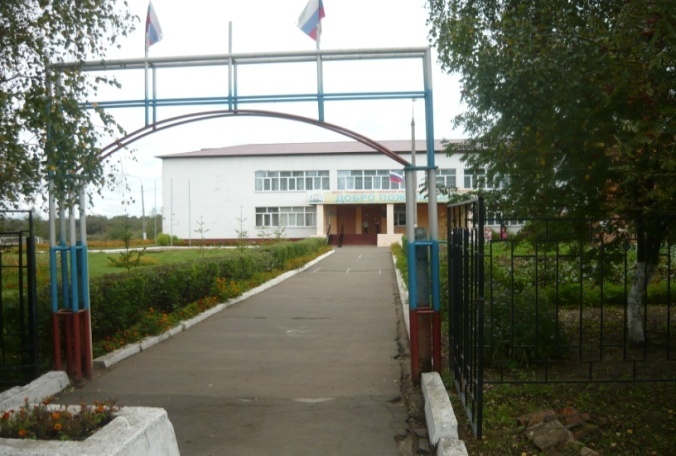 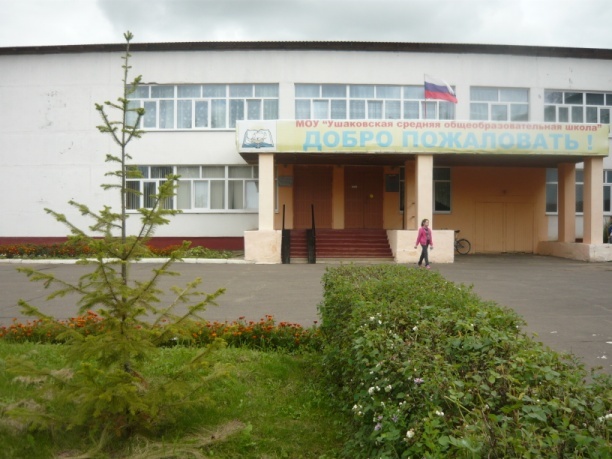 Добро пожаловать к нам в гости!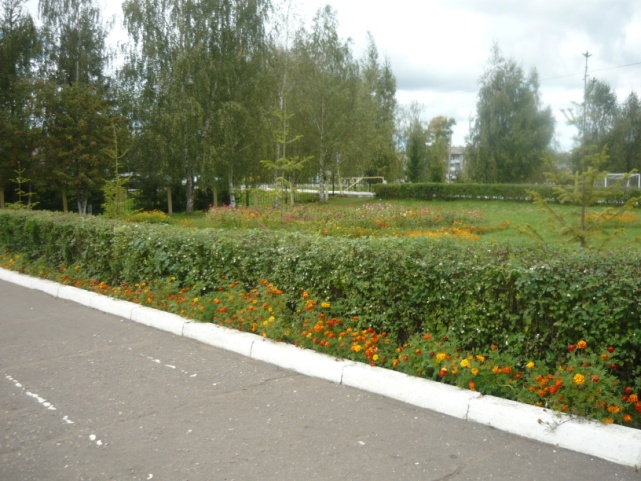 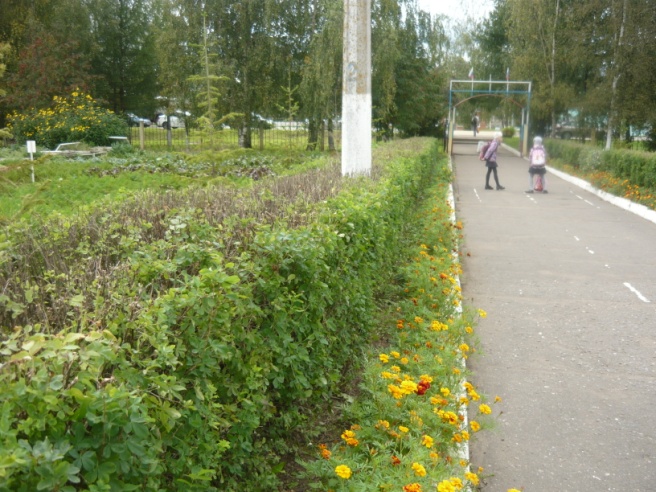 Вид центральной дорожки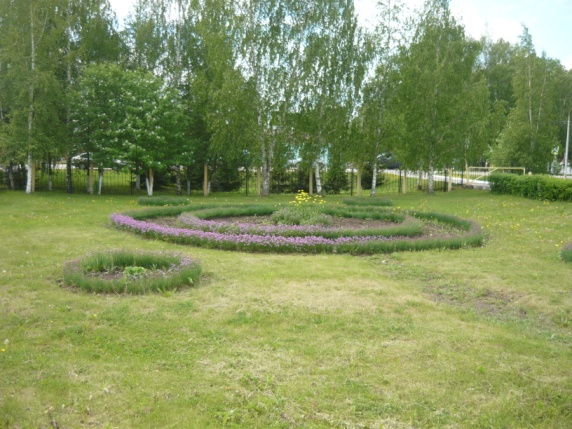 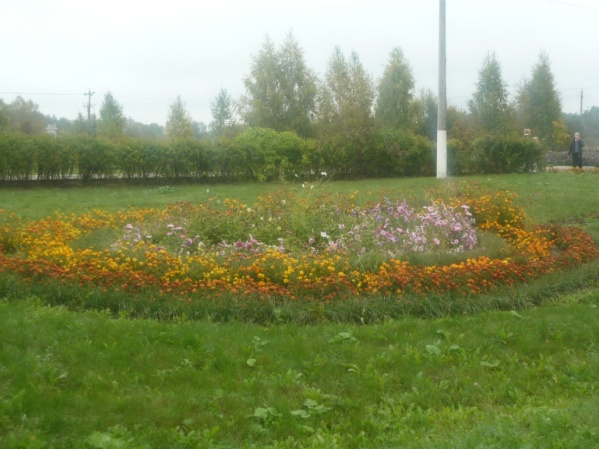 Цветочные клумбы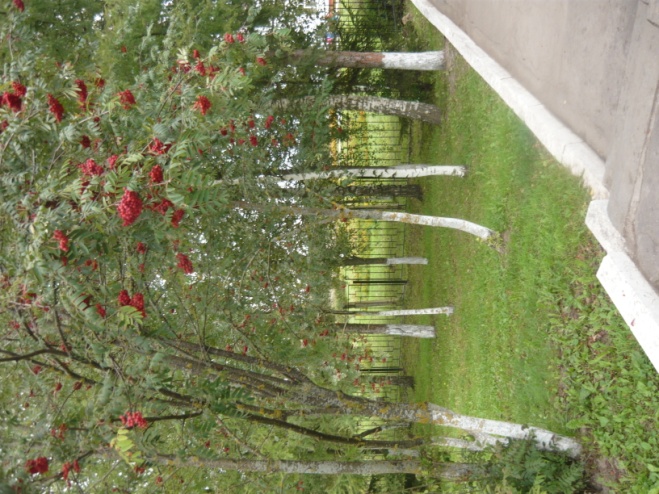 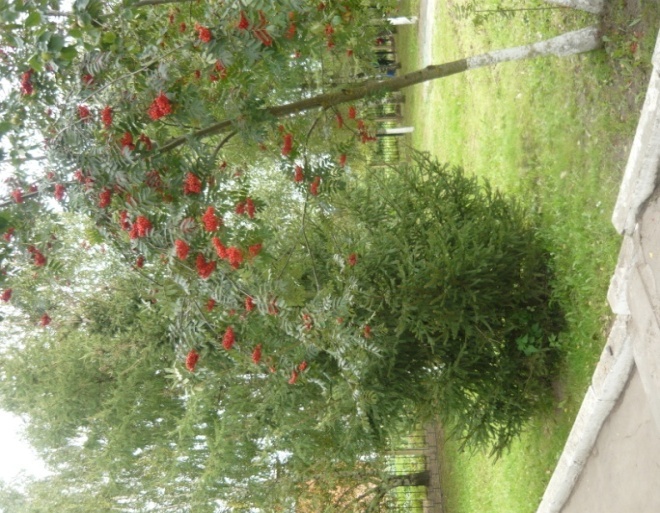 Рябинки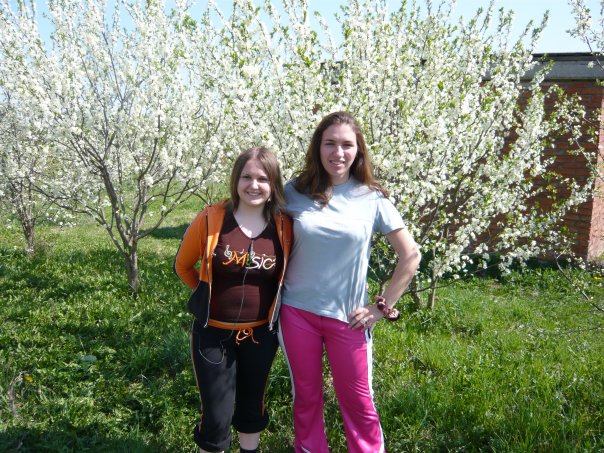 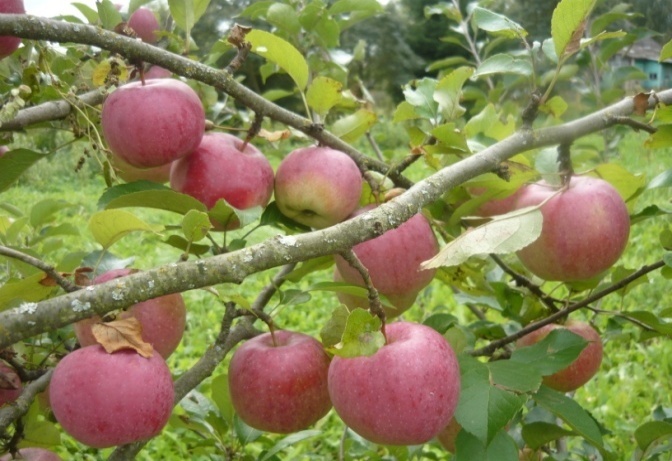 Фруктовый сад весной и осенью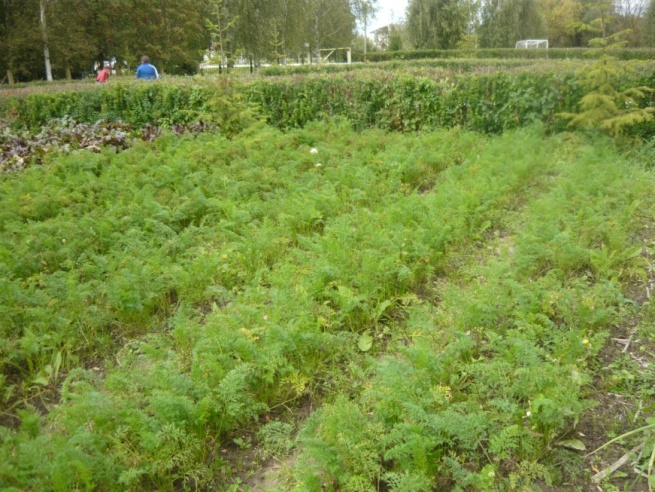 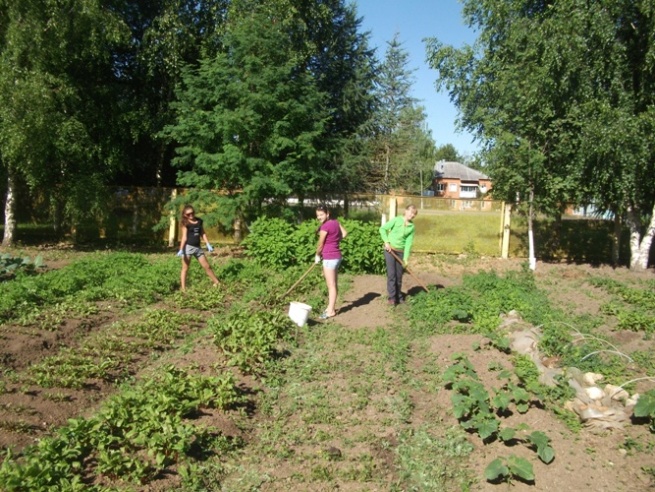 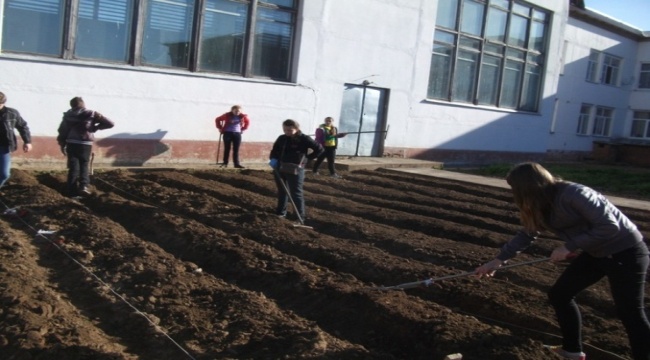 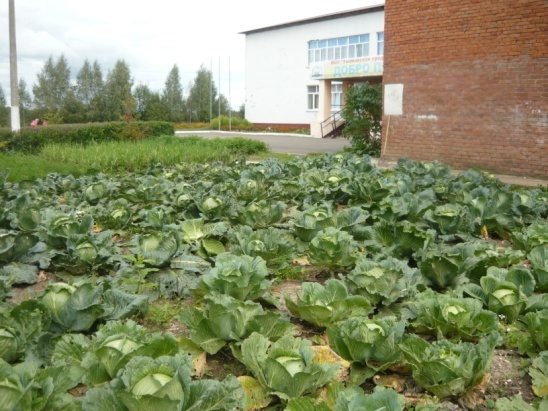 Школьный огород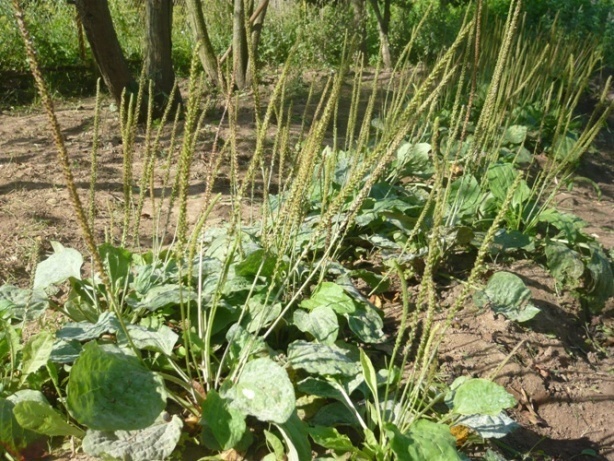 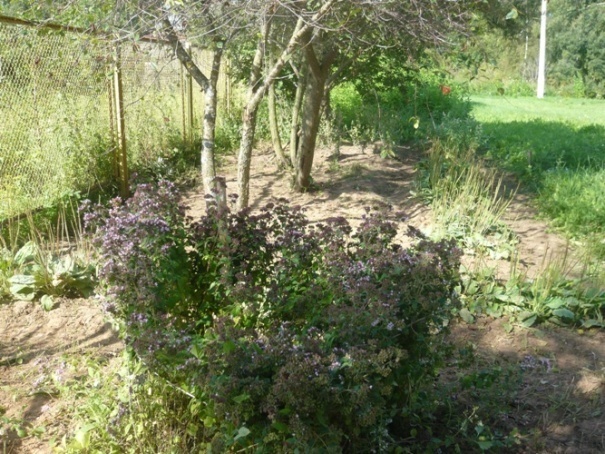 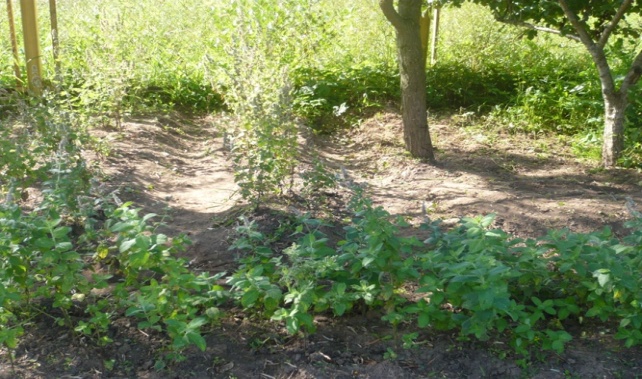 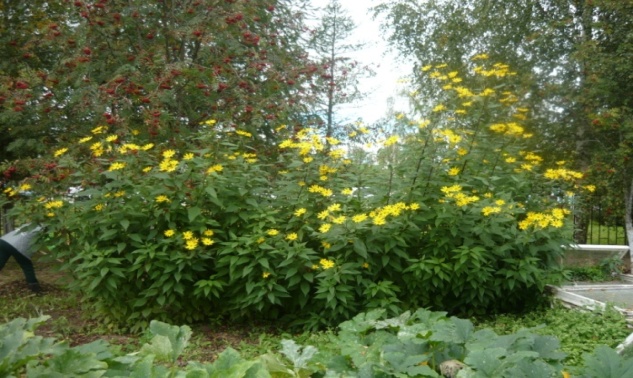 Аптекарский огород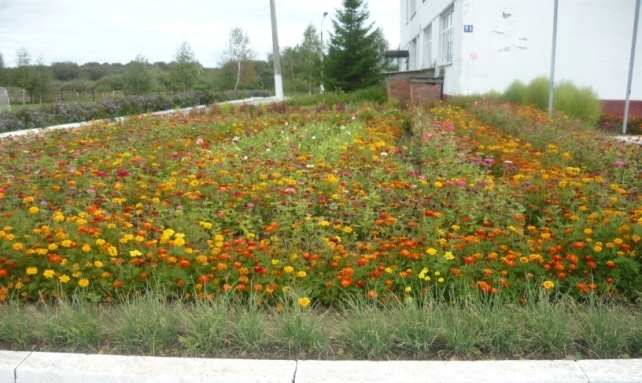 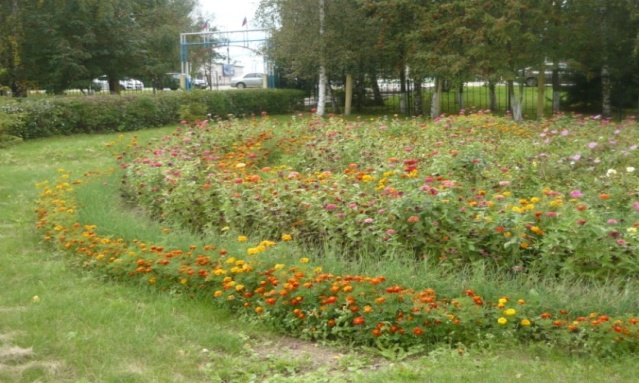 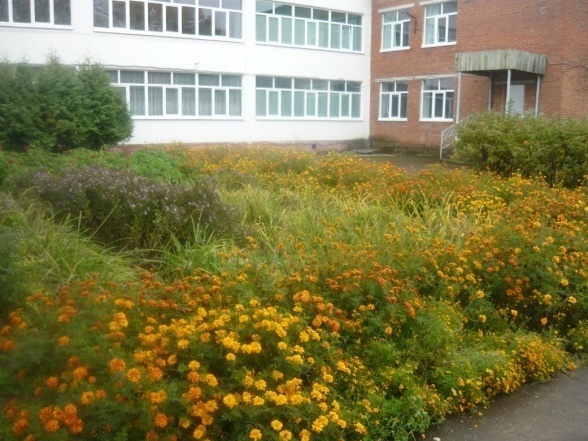 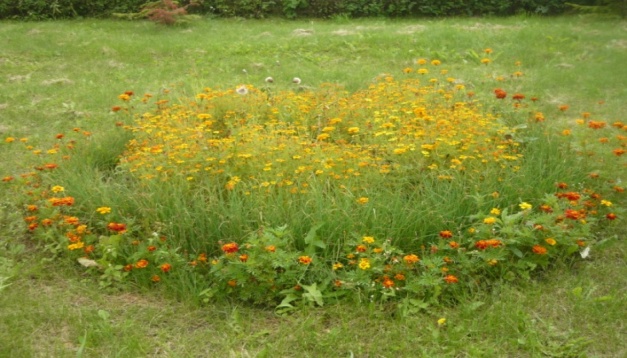 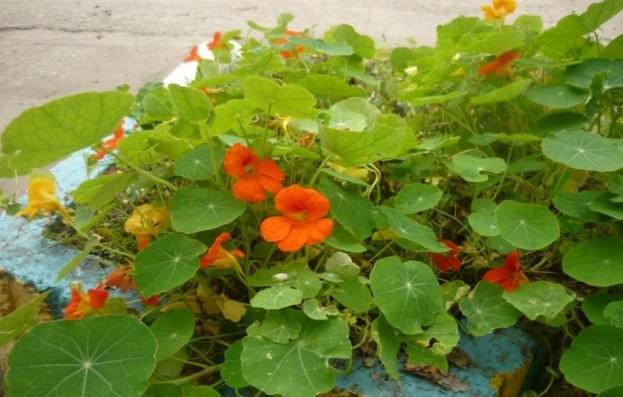 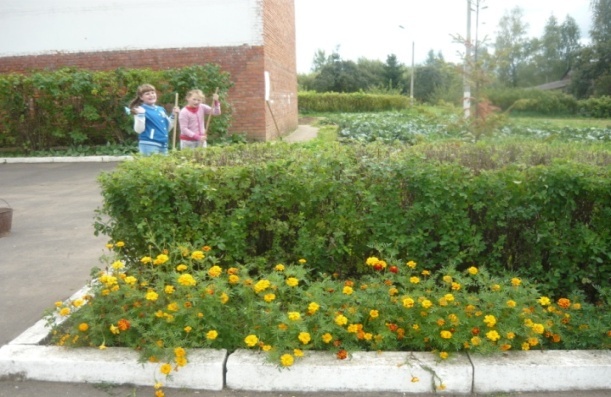 Цветники и клумбы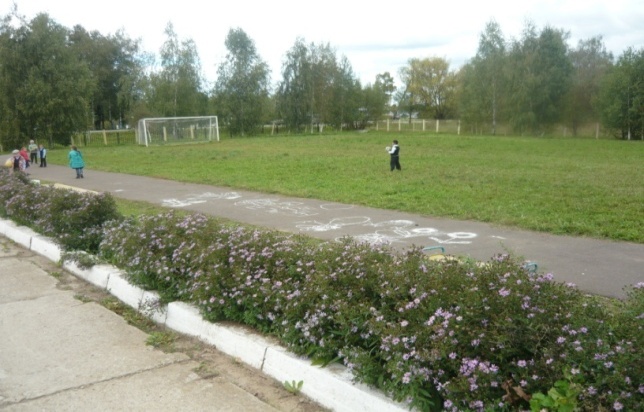 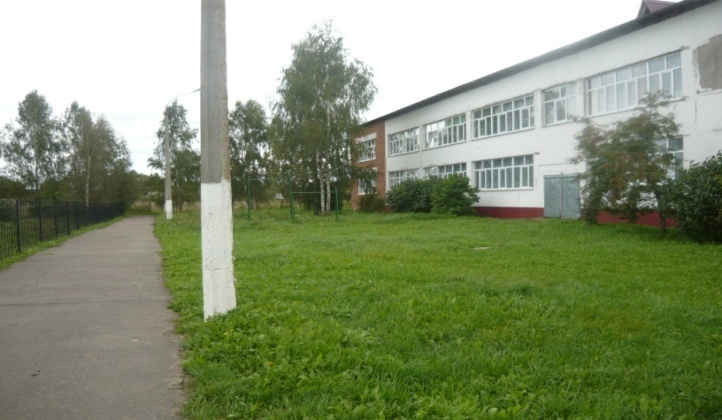 Стадион и беговая дорожка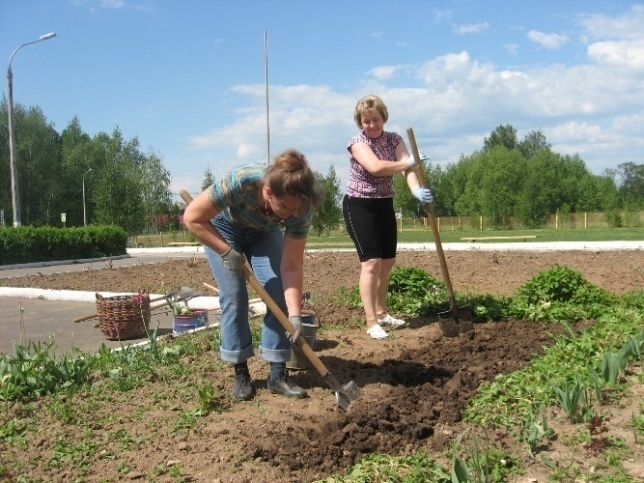 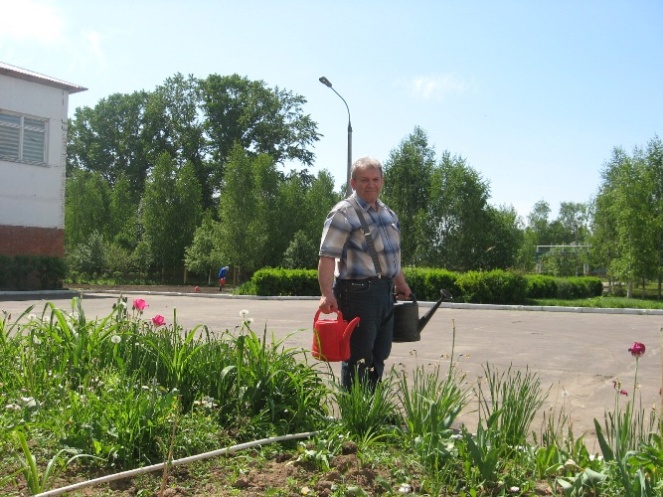 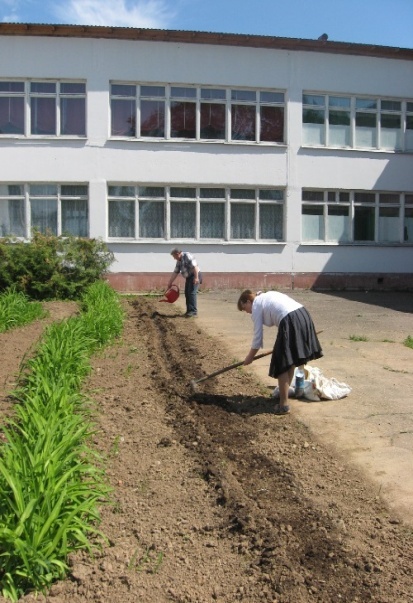 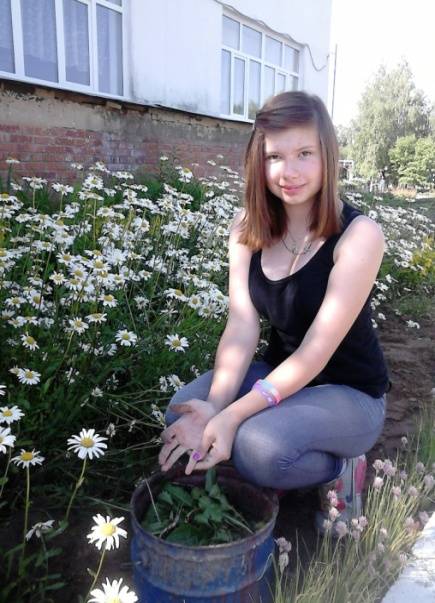 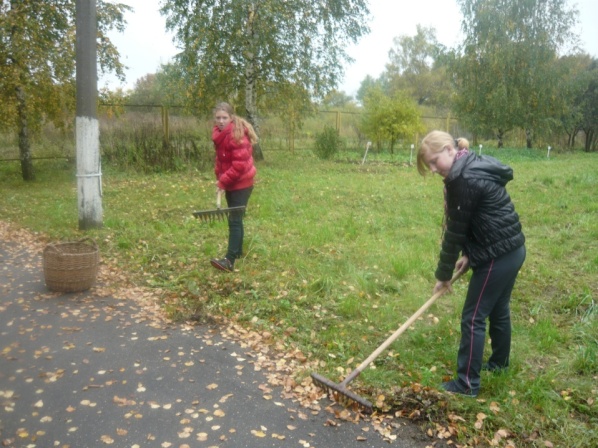 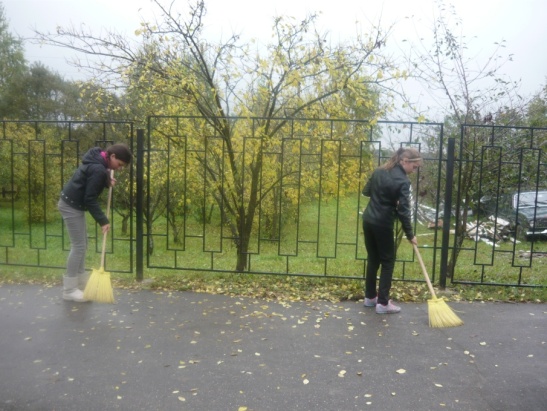 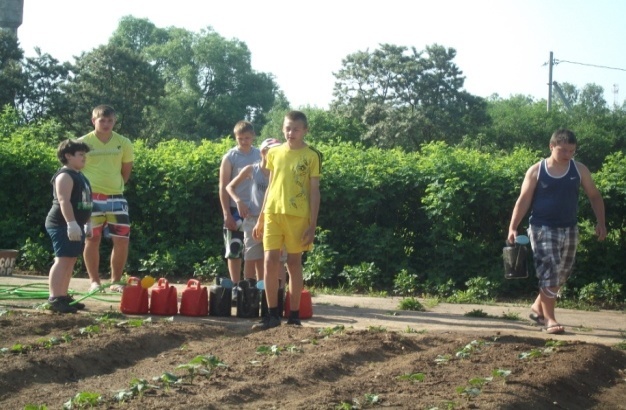 Приятные хлопоты